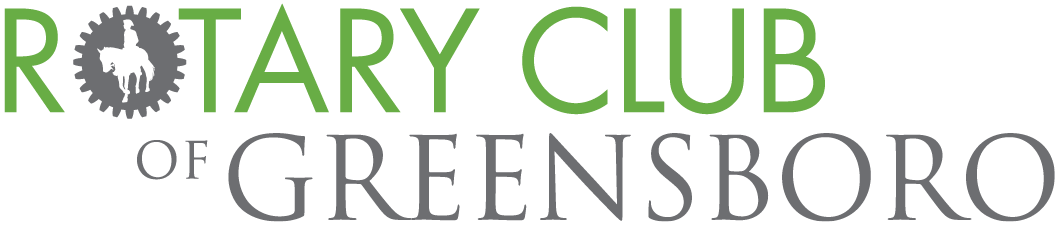 Grant RequestOverview:	In accordance with the Rotary Club of Greensboro Foundation, Inc. Donations Committee Policy, an important way in which the “Service” aspect of the Rotary Club of Greensboro (Club) is carried out is by providing financial support to carefully selected local, national, and international programs and projects. Fund‐raising to provide financial support for these programs should be a by‐product of certain fellowship activities and direct solicitation of club members for voluntary contributions. A key consideration for grant approval will be club members’ involvement in and advocacy for the project.       Criteria for Project Submission: Only a member of the Rotary Club of Greensboro in good standing may submit a grant request. Only one request per club member annually.The Club member proposing the request must be currently or previously actively involved (please describe) with the proposed recipient and with the work or project being proposed.Grants shall be made directly for charitable, religious, testing for public safety, prevention of cruelty to animals, scientific, literary or educational purposes within the meaning of Section 501(c)(3) of the Internal Revenue Code or to organizations duly authorized to carry on such purposes.  In addition, grants will also be considered for Rotary International projects that include RI areas of focus such as growing local economies (i.e., please see the current list www.Rotary.org/en/our-causes) and providing support for natural disasters. No grants will be made to sponsor fundraising events.Grant recipients may be requested to make a presentation to the Club membership. Grant requests will be considered by the Donations Committee at their next scheduled meeting. These are normally held each in January, May and September. The committee will present recommended requests to the Greensboro Rotary Club’s board for final approval and applicants will be notified shortly thereafter.  We request that grantees send the Donations Committee a one-page report on the outcome and results of the funded project no later than 12 months after receiving funding (attached). Submit the Grant Application electronically to pcash@GreensboroRotary.org or mail to:Donations CommitteeRotary Club of Greensboro330 S. Greene St., Ste 304Greensboro, NC 27401Rotary Club of GreensboroGrant ApplicationDate: ______________________________________________Organization Name: 				      	501c3?   __________    Tax ID:______________________Organization Address: __________________________________________________Organization Email/Telephone: ______________________________________        Organization Name & Title of Key Contact: ____________________________________Mission of organization (Please attach additional information as required): Project Name:Amount Requested:________________	Additional Funding & Sources (include attachments as needed)What is the purpose of this request? How will the project seek to make an impact? Describe quantitative and qualitative deliverables that benefit the population served. (Please attach narrative limited to 1 page)Has Greensboro Rotary granted to the organization before?  Yes   No    If so, When:      Rotary Club of Sponsoring Club Member: _____________________		How long have you been involved with this organization? Describe your role in the organization: Describe your involvement if any in the specific project covered by this request: **************************************************************************************For Committee Use OnlyNotes:       Approved / Rejected & Date      		Post Grant ReportAn important way in which the “Service” aspect of the Rotary Club of Greensboro is carried out is by providing financial support to carefully selected local, national, and international programs and projects.  Please share with us a one page report on the outcome and results of the funded project.  Due no later than 12 months after receiving funding. Date: ___________________________Organization Name: 				    Project Name:  _____________________Greensboro Rotary Sponsor Name: __________________________________How were funds used?Please describe the impact of the funds provided?How many individuals benefitted from the funded request?What are measurable outcomes from the project?Submit the Grant Application electronically to pcash@GreensboroRotary.org or mail to:Donations Committee, Rotary Club of Greensboro, 330 S. Greene St., Ste 304, Greensboro, NC 27401